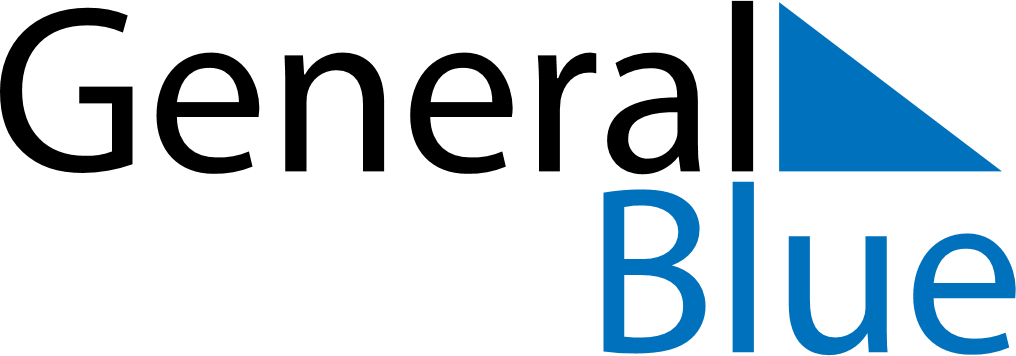 1743 1743 1743 1743 1743 1743 1743 APRILSundayMondayTuesdayWednesdayThursdayFridaySaturdayAPRIL123456APRIL78910111213APRIL14151617181920APRIL21222324252627APRIL282930MY NOTES